How to Use the Facility Assessment ToolkitThe RoP Facility Assessment Toolkit © is designed to provide practical, step-by-step guidance for organizations as they evaluate their individual facility resident population, resource availability and allocation in accordance to resident care and service needs and other required elements in developing their written facility assessment.  The following depicts the steps recommended when completing the Facility Assessment:  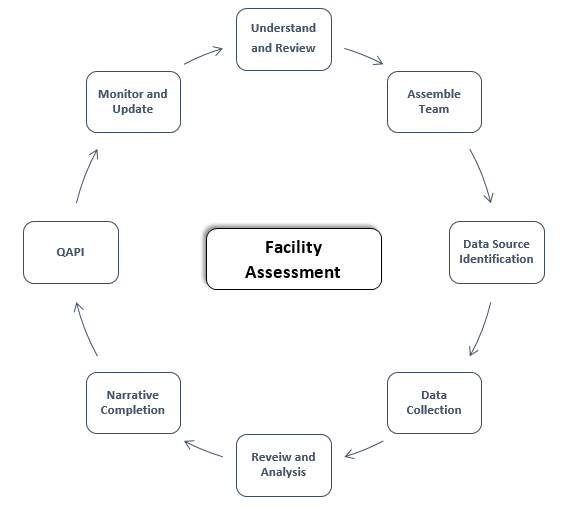 Recommended Steps – Overview Understand and Review the Intent of the Facility Assessment Requirements Read and review the §483.70(e) Facility Assessment requirements and interpretive guidance with your teamInter-related  - the Facility Assessment, Quality Assurance and Performance Improvement plan and the Emergency Preparedness Plan are inter-relatedOther requirements - The Facility Assessment is integrated into many areas of the Interpretive Guidance and will need to be appropriately addressed across departments within the facility. *See the Facility Assessment F838 Crosswalk resource tool located in the Resource Section of The RoP Facility Assessment Toolkit ©  Review the Facility Assessment Implementation Guide with your leadership team and determine necessary actions  Develop and implement a Facility Assessment Policy and Procedure (See: Facility Assessment Policy and Procedure Template) Assemble the Team Required Team - Led by the facility administrator , the minimum team requirements include: AdministratorDirector of NursingMedical DirectorGoverning Body representativeOptional Team Members as applicableEnvironmental servicesPlant operationsSocial servicesActivity therapyDietaryDirect care staffResidents or representativesResident councilFamily CouncilOthers Roles and ResponsibilitiesList the team members on the Facility Assessment Team Roster Determine roles and responsibilitiesSet completion dates Set meeting dates for review and analysisDetermine communication strategy related to findings and questionsData Source IdentificationExisting data sources – utilize existing data sources for completion of the element requirementsDetermine data sourcesReview elements and correlate data sources See RoP Facility Assessment Toolkit © sections for recommended facility data sourcesData Collection Collect data – team members to complete their assigned sections of the facility assessment Verify data – verify the accuracy of the data thorough out the evaluation process.  If there are gaps in data or performance, review findings with leadership and initiate the appropriate improvement plan per facility policy Data sources and what to collect are recommended in each section – correlating to the requirements as well as the QIO Facility Assessment Template.  Summary initial findings – team members will summarize their findings by utilizing the Facility Assessment Worksheet for each section of the RoP Facility Assessment Toolkit © Review and AnalysisAnalyze - Based upon the data collected, the team should review the raw data, analyze for trends and gaps and useful facility insights.  Utilize the Facility Assessment Summary Worksheet per section to help summarize the findingsOrganize the data and trends to determine key business strategiesAction - Review with team to determine next steps, action steps related to gaps and needs identified, and roles and responsibilities for action step completionPresent Findings – review findings with facility leadership, correlate to facility operating budget, and strategic plan Narrative Completion Collate all worksheetsComplete the Facility Assessment Narrative Template – draftReview the draft with team Prepare the  final narrative Facility Assessment (See Sample Template)Maintain the official copy of the Facility Assessment per policy Quality Assurance and Performance Improvement (QAPI)Incorporate the Facility Assessment findings into the QAPI process.  Monitor and Update  Annual review – complete an annual review of the Facility Assessment and corresponding processes per requirementMonitor the facility assessment throughout the year via the QAPI process Update and revise the Facility Assessment whenever this is or the facility plan for a change that would require a modification to any part of the assessmentHow to get started - next steps – Begin using the RoP Facility Assessment Toolkit © to develop your facility assessment.  Complete the Facility Assessment Team RosterReview the contents of each section of the RoP Facility Assessment Toolkit © with the assigned team member.  Each section includes the following:Overview and intent of the specific required element Data compilation worksheet Recommended data sourcesData collection toolsResources Complete the data collection processAnalyze and determine resources, training, competencies, physical plant and technology neededImplement corresponding trainingSpecific training based upon the assessment findingsOverview of the facility assessment process to staffComplete a training program evaluationComplete respective policy and procedure updatesDetermine Facility Assessment review process and annual review dateThe process for completing the Facility Assessment appears overwhelming, however if broken down into specific tasks as outlined in the RoP Facility Assessment Toolkit ©, leaders efficiently can work side by side with their team using the Leadership QuickTIP to stay on track.   Facility Assessment Team Roster Facility AssessmentLeadership QuickTIP This tool is developed to serve as a quick checklist for Facility Assessment completion.Required Element TaskTeam MemberCompletion DateData Sources  Resident and Facility PopulationCensus and CapacityResident and Facility PopulationDiseases and ConditionsResident and Facility PopulationPhysical and Cognitive DisabilitiesResident and Facility PopulationOther Pertinent Factors and Specialty Programs/Services Resident and Facility PopulationOverall AcuityResident and Facility PopulationStaff Competencies Necessary per populationResident and Facility PopulationEthnic, Cultural, Religious Factors including food, nutrition and activities Resident and Facility PopulationAssisted TechnologyResident and Facility PopulationIndividual Communication Devices Resident and Facility PopulationPhysical Space – Resident Rooms, Common Areas, etc. Personnel ResourcesStaffing Analysis and RatiosPersonnel ResourcesCompetency Based Training PlanPersonnel ResourcesPersonnel Listing, Resources and CompetenciesPersonnel ResourcesNutrition Services Personnel ResourcesSpecialized ServicesPersonnel ResourcesContractual Services and Personnel Personnel ResourcesVolunteersPersonnel ResourcesTraining Plan EvaluationPhysical EnvironmentEquipment  - MedicalPhysical EnvironmentEquipment – Non MedicalPhysical EnvironmentPhysical Plant – Buildings and StructuresPhysical EnvironmentVehiclesPhysical EnvironmentAssisted TechnologiesFacility and Community RiskHazard Vulnerability AssessmentFacility and Community RiskIntegration - Emergency Preparedness Plan Facility and Community RiskCorporate Compliance, Ethics, Patient Safety Health Information TechnologyElectronic Health Record, Resident softwareHealth Information TechnologySecurity and Exchange Health Information TechnologyInterruption of Services Third Party AgreementsDay to Day ProvisionsThird Party AgreementsEmergency ProvisionsThird Party AgreementsTraining and CompetencyInfection PreventionTracking and SurveillanceInfection PreventionResident Population ConsiderationsPolicy and ProceduresReview of department policies and procedures StepActionCompleted Understand and ReviewRead and review the §483.70(e) Facility Assessment requirements and interpretive guidanceUnderstand and ReviewReview the Facility Assessment F838 CrosswalkUnderstand and ReviewReview the Facility Assessment Implementation GuideUnderstand and ReviewDevelop a Facility Assessment Policy and Procedure Assemble the TeamComplete the Facility Assessment Team RosterData SourceDetermine existing and needed data sources per required Facility Assessment elementData CollectionTeam members to collect assigned data using data collection toolsData CollectionVerify dataData CollectionSummarize initial findings on Facility Assessment Worksheets per elementReview and AnalysisAnalyze and determine trendsReview and AnalysisDetermine key business strategies needed and resources neededReview and AnalysisReview initial findings as a team and correlate to operating budget and strategic planNarrative CompletionComplete the final narrative Facility AssessmentQAPIIntegrate the Facility Assessment into the facility QAPI processMonitor and UpdateIdentify monitoring process with teamMonitor and UpdateDetermine Annual review dataMonitor and UpdateUpdate and revise per requirementMonitor and UpdateUpdate corresponding policies and procedures related to Facility Assessment requirement and evaluation findings.  